40 Book Challenge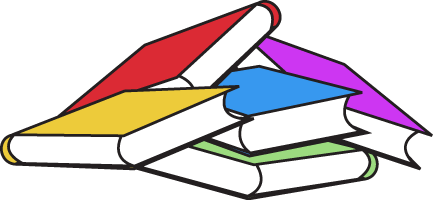 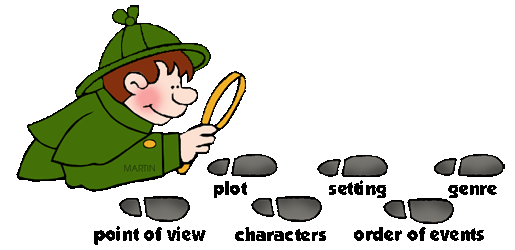 Genre RequirementsRealistic Fiction – 6		Free choice - 8Historical Fiction – 3		Adventure – 3		Science Fiction – 3			Fantasy – 5Non-fiction – 5			Biography – 2Mystery – 5Realistic FictionNon-fictionFantasyHistorical FictionFree ChoiceFantasyNon-fictionMysteryFree ChoiceRealistic FictionScience FictionAdventureNon-fictionScience FictionHistorical FictionFree ChoiceMysteryAdventureRealistic FictionMysteryFree ChoiceFantasyMysteryRealistic FictionFree ChoiceHistorical FictionBiographyRealistic FictionScience FictionBiographyFree ChoiceAdventureNon-fictionFree ChoiceFantasyFree ChoiceRealistic FictionFantasyNon-fictionMystery